Supplemental AppendixSupplemental Figure 1: Flow diagram of KPNW members with medically attended acute gastroenteritis with index encounters July 1, 2014 – June 30, 2016—Metropolitan Portland, Oregon, United States. *Excludes episodes for persons who have a diagnostic code for a chronic condition associated with diarrhea, unless these persons also presented with vomiting. 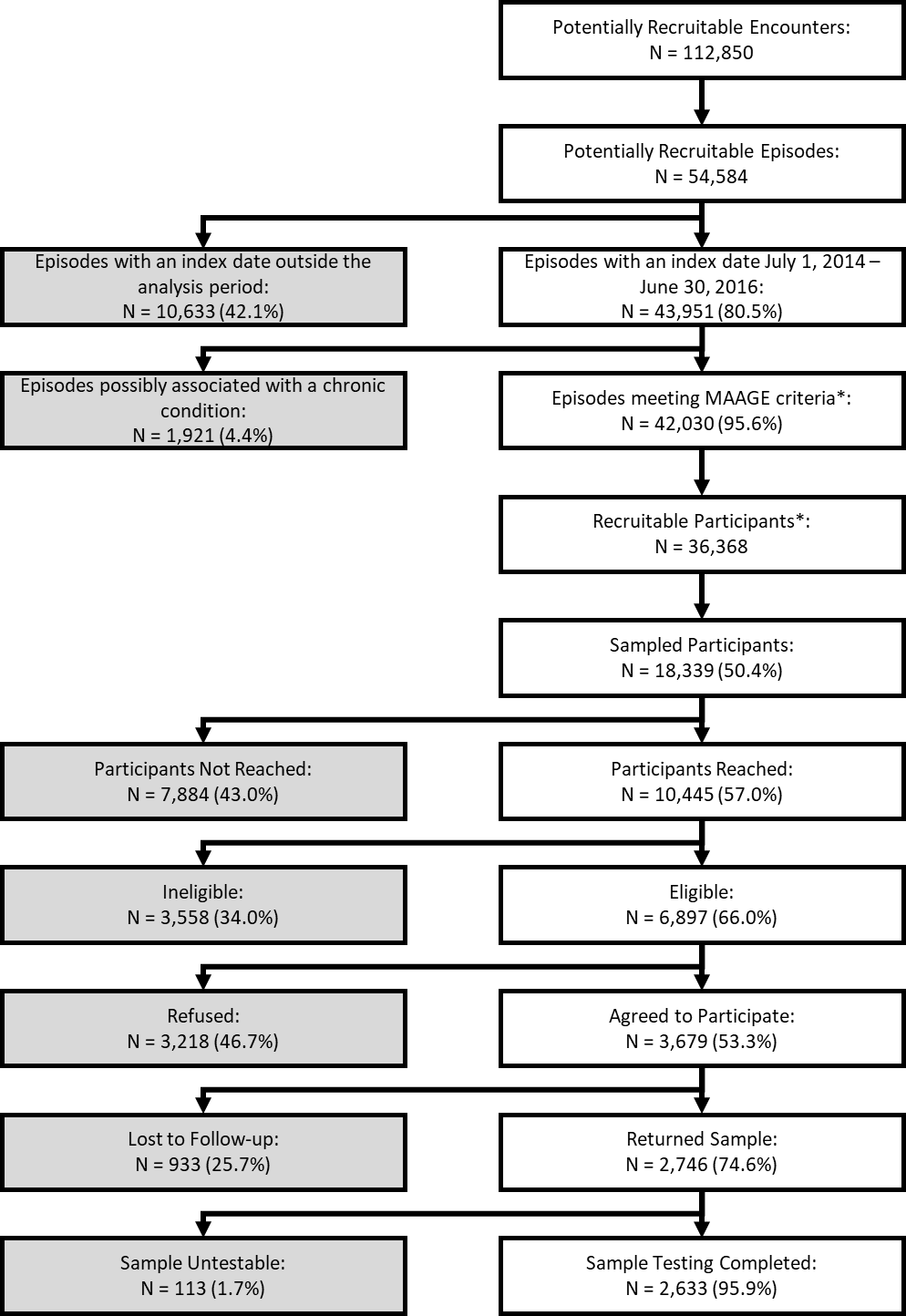 Supplemental Table 1: International Classification of Disease – Clinical Modification (ICD – CM), version 9 and 10, codes used to define Medically Attended Gastroenteritis EncountersSupplemental Table 2: Prevalence of viruses in medically attended acute gastroenteritis by age group and healthcare setting, Kaiser Permanente Northwest, July 2014–June 2016*RT-PCR and EIA positive.Supplemental Table 3: Norovirus genotypes detected among patients with medically attended acute gastroenteritis, by age group, Kaiser Permanente Northwest, July 2014–June 2016 (N = 389)Supplemental Table 4: Incidence (95% CI) per 1000 person-years of medically attended acute gastroenteritis by virus, age group, and healthcare setting, Kaiser Permanente Northwest, July 2014–June 2016*RT-PCR and EIA positive.DiagnosisICD-9 ICD-10Cause unspecified  Presumed infectious009.0-009.3A09  Presumed noninfectious558.9K52.9  Symptom: Diarrhea NOS787.91Cause specified  Viral008.61-008.8A08.0-A08.5   Rotavirus008.61A08.0   Adenovirus008.62A08.2   Norwalk008.63A08.1   Other viral enteritis008.64-008.69A08.3, A08.5   Other not elsewhere classified008.8A08.4  Bacterial001.0-005.9, 008.0-008.5A00.0-A05.9   Cholera001.0-00.9A00.0-A00.9   Typhoid/Paratyphoid002.0-002.9A01.0-A01.4   Salmonella003.0-003.9A02.0-A02.9   Shigella004.0-004.9A03.0-A03.9   Other bacterial food poisoning005.0-005.9A05.0-A05.9   E. coli008.0A04.0-A04.4   Other/unspecified bacteria008.1-008.5A04.5-A04.9  Parasitic006.0-006.2, 006.9-007.9A06.0-A07.9   Amoeba006.0-006.2, 006.9A06.0-A06.2   Other protozoal007.0-007.9A07.0-A07.9Healthcare setting and Age GroupTotal MAAGE EpisodesNo. TestedNorovirusRotavirus*SapovirusAstrovirusRemoteRemoteRemoteRemoteRemoteRemoteRemote< 6 months720 (0%)0 (0%)0 (0%)0 (0%)6 – 11 months821 (50%)0 (0%)1 (50%)0 (0%)12 – 17 months1420 (0%)0 (0%)1 (50%)0 (0%)18 – 23 months1122 (100%)0 (0%)0 (0%)0 (0%)24 – 59 months45104 (40%)0 (0%)2 (20%)0 (0%)5 – 17 years11220 (0%)0 (0%)0 (0%)0 (0%)18 – 44 years783172 (12%)0 (0%)1 (6%)0 (0%)45 – 64 years929242 (8%)0 (0%)2 (8%)1 (4%)65 – 74 years521171 (6%)0 (0%)4 (24%)1 (6%)75 – 84 years333151 (7%)0 (0%)0 (0%)1 (7%)≥ 85 years18650 (0%)0 (0%)0 (0%)0 (0%)OutpatientOutpatientOutpatientOutpatientOutpatientOutpatientOutpatient< 6 months363477 (15%)1 (2%)3 (6%)0 (0%)6 – 11 months72713539 (29%)0 (0%)15 (11%)7 (5%)12 – 17 months72613234 (26%)0 (0%)16 (12%)9 (7%)18 – 23 months52810132 (32%)2 (2%)10 (10%)9 (9%)24 – 59 months157725944 (17%)8 (3%)27 (10%)22 (8%)5 – 17 years364019448 (25%)6 (3%)15 (8%)15 (8%)18 – 44 years1046333147 (14%)3 (1%)22 (7%)9 (3%)45 – 64 years875242732 (7%)3 (1%)11 (3%)12 (3%)65 – 74 years467329723 (8%)6 (2%)14 (5%)4 (1%)75 – 84 years254431720 (6%)1 (0%)13 (4%)5 (2%)≥ 85 years1075715 (7%)1 (1%)6 (8%)0 (0%)Emergency DepartmentEmergency DepartmentEmergency DepartmentEmergency DepartmentEmergency DepartmentEmergency DepartmentEmergency Department< 6 months2740 (0%)0 (0%)0 (0%)0 (0%)6 – 11 months6981 (13%)0 (0%)2 (25%)0 (0%)12 – 17 months5683 (38%)0 (0%)0 (0%)0 (0%)18 – 23 months3561 (17%)1 (17%)0 (0%)0 (0%)24 – 59 months97133 (23%)1 (8%)1 (8%)1 (8%)5 – 17 years244135 (38%)2 (15%)2 (15%)0 (0%)18 – 44 years12544013 (33%)0 (0%)3 (8%)1 (3%)45 – 64 years753335 (15%)1 (3%)1 (3%)0 (0%)65 – 74 years297191 (5%)0 (0%)1 (5%)0 (0%)75 – 84 years227396 (15%)0 (0%)2 (5%)0 (0%)≥ 85 years11081 (13%)0 (0%)1 (13%)0 (0%)InpatientInpatientInpatientInpatientInpatientInpatientInpatient< 6 months710 (0%)0 (0%)0 (0%)0 (0%)6 – 11 months842 (50%)0 (0%)0 (0%)1 (25%)12 – 17 months611 (100%)0 (0%)0 (0%)0 (0%)18 – 23 months10NCNCNCNC24 – 59 months1111 (100%)0 (0%)0 (0%)0 (0%)5 – 17 years4010 (0%)0 (0%)0 (0%)0 (0%)18 – 44 years951NC0 (0%)NCNC45 – 64 years235110 (0%)0 (0%)0 (0%)0 (0%)65 – 74 years19820 (0%)0 (0%)0 (0%)0 (0%)75 – 84 years15262 (33%)0 (0%)0 (0%)0 (0%)≥ 85 years11850 (0%)0 (0%)0 (0%)0 (0%)All Healthcare settingsAll Healthcare settingsAll Healthcare settingsAll Healthcare settingsAll Healthcare settingsAll Healthcare settingsAll Healthcare settings< 6 months404547 (13%)1 (2%)3 (6%)0 (0%)6 – 11 months81214943 (29%)0 (0%)18 (12%)8 (5%)12 – 17 months80214338 (27%)0 (0%)17 (12%)9 (6%)18 – 23 months57510935 (32%)3 (3%)10 (9%)9 (8%)24 – 59 months173028352 (18%)9 (3%)30 (11%)23 (8%)5 – 17 years403321053 (25%)8 (4%)17 (8%)15 (7%)18 – 44 years1260338962 (16%)3 (1%)26 (7%)10 (3%)45 – 64 years1066749539 (8%)4 (1%)14 (3%)13 (3%)65 – 74 years566833525 (7%)6 (2%)19 (6%)5 (1%)75 – 84 years325037729 (8%)1 (0%)15 (4%)6 (2%)≥ 85 years1486896 (7%)1 (1%)7 (8%)0 (0%)Children <5 years oldChildren 5 – 17 years oldPersons 18 – 74 years oldPersons ≥75 years oldGenotypeN (%)N (%)N (%)N (%)GI3 (1.7%)0 (0%)3 (2.4%)1 (2.9%)GII.2*11 (6.3%)9 (17%)9 (7.1%)0 (0%)GII.3**19 (10.9%)2 (3.8%)3 (2.4%)0 (0%)GII.4 New Orleans0 (0%)0 (0%)1 (0.8%)0 (0%)GII.4 Sydney***60 (34.3%)4 (7.5%)20 (15.9%)14 (40%)GII.4 Untypeable11 (6.3%)1 (1.9%)8 (6.3%)5 (14.3%)GII.6B9 (5.1%)7 (13.2%)8 (6.3%)3 (8.6%)GII.72 (1.1%)3 (5.7%)4 (3.2%)1 (2.9%)GII.17 Kawasaki0 (0%)1 (1.9%)3 (2.4%)0 (0%)Other GII1 (0.6%)1 (1.9%)0 (0%)1 (2.9%)No Norovirus Genotype Data59 (33.7%)25 (47.2%)67 (53.2%)10 (28.6%)     Co-infection, no Norovirus genotype available6 (3.4%) (0%)6 (4.8%)0 (0%)     High Ct Value36 (20.6%)12 (22.6%)49 (38.9%)6 (17.1%)     Genotyping unsuccessful15 (8.6%)11 (20.8%)8 (6.3%)4 (11.4%)     Genotyping not performed2 (1.1%)2 (3.8%)4 (3.2%)0 (0%)TOTALS1755312635*Includes one GI/GII.2 co-infection. **Includes one GII.3B. ***Includes one GII.4 Sydney – astrovirus co-infection.*Includes one GI/GII.2 co-infection. **Includes one GII.3B. ***Includes one GII.4 Sydney – astrovirus co-infection.*Includes one GI/GII.2 co-infection. **Includes one GII.3B. ***Includes one GII.4 Sydney – astrovirus co-infection.*Includes one GI/GII.2 co-infection. **Includes one GII.3B. ***Includes one GII.4 Sydney – astrovirus co-infection.*Includes one GI/GII.2 co-infection. **Includes one GII.3B. ***Includes one GII.4 Sydney – astrovirus co-infection.NorovirusRotavirus*SapovirusAstrovirusRemoteRemoteRemoteRemoteRemote< 5 years0.7 (0.3–1.1)NA0.4 (0.1–0.8)NA5 – 17 yearsNANANANA18 – 64 years0.3 (0.1–0.5)NA0.2 (0.0–0.4)0.1 (0.0–0.2)≥ 65 years0.3 (0.0–0.8)NA0.6 (0.1–1.3)0.3 (0.0–0.7)All Ages0.2 (0.1–0.4)NA0.2 (0.1–0.4)0.1 (0.0–0.2)OutpatientOutpatientOutpatientOutpatientOutpatient< 5 years18.1 (15.8–20.5)1.3 (0.6–2.2)8.2 (6.5–10.2)5.5 (4.1–7.0)5 – 17 years5.8 (4.4–7.3)0.7 (0.2–1.3)1.8 (1.0–2.7)1.8 (1.0–2.7)18 – 64 years3.3 (2.6–4.0)0.2 (0.1–0.5)1.4 (0.9–1.9)0.8 (0.5–1.2)≥ 65 years3.5 (2.6–4.5)0.7 (0.3–1.2)2.4 (1.6–3.3)0.6 (0.2–1.1)All Ages4.4 (3.9–4.9)0.4 (0.3–0.6)2 (1.6–2.3)1.1 (0.9–1.4)Emergency DepartmentEmergency DepartmentEmergency DepartmentEmergency DepartmentEmergency Department< 5 years1.2 (0.4–1.8)0.3 (0.0–0.8)0.5 (0.0–1.0)0.1 (0.0–0.6)5 – 17 years0.6 (0.2–1.1)0.2 (0.0–0.6)0.2 (0.0–0.6)NA18 – 64 years0.8 (0.5–1.1)0 (0.0–0.1)0.2 (0.0–0.3)0 (0.0–0.2)≥ 65 years0.4 (0.1–0.7)NA0.2 (0.0–0.5)NAAll Ages0.7 (0.5–0.9)0.1 (0.0–0.1)0.2 (0.1–0.3)0 (0.0–0.1)InpatientInpatientInpatientInpatientInpatient< 5 years0.4 (0.1–0.6)NANA0 (0.0–0.0)5 – 17 yearsNANANANA18 – 64 yearsNANANANA≥ 65 years0.3 (0.0–0.7)NANANAAll Ages0.1 (0.0–0.1)NANA0 (0.0–0.0)All Healthcare SettingsAll Healthcare SettingsAll Healthcare SettingsAll Healthcare SettingsAll Healthcare Settings< 5 years20.4 (17.9–23.0)1.6 (0.8–2.5)9.2 (7.2–11.4)5.7 (4.3–7.4)5 – 17 years6.6 (5.1–8.1)1 (0.4–1.8)2.1 (1.2–3.1)1.9 (1.0–2.8)18 – 64 years4.3 (3.5–5.2)0.3 (0.1–0.5)1.7 (1.2–2.3)0.9 (0.6–1.3)≥ 65 years4.5 (3.3–5.7)0.7 (0.3–1.3)3.3 (2.3–4.4)0.8 (0.4–1.3)All Ages5.5 (4.8–6.1)0.5 (0.3–0.7)2.4 (2.0–2.8)1.3 (1.0–1.6